3º Lista de Exercícios – Cálculo I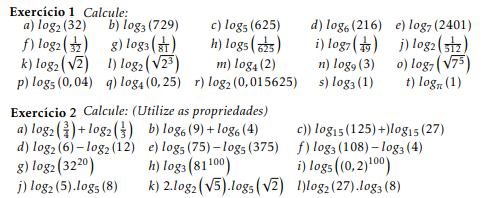 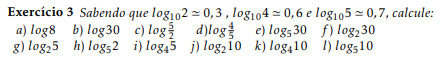 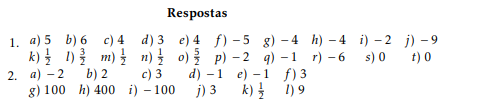 